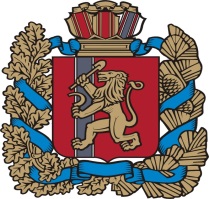 РОССИЙСКАЯ ФЕДЕРАЦИЯКРАСНОЯРСКИЙ КРАЙ ИРБЕЙСКИЙ РАЙОНИВАНОВСКИЙ СЕЛЬСКИЙ СОВЕТ ДЕПУТАТОВРЕШЕНИЕ14.02.2020 года                        с. Ивановка                                    № 01-рРуководствуясь статьями 39, 158 Жилищного кодекса Российской Федерации, пунктом 6 части 1 статьи 16 Федерального закона Российской Федерации № 131-ФЗ от 06.10.2003 года «Об общих принципах организации местного самоуправления в Российской Федерации», Уставом Ивановского сельсовета Ирбейского района Красноярского края, Ивановский сельский Совет депутатов РЕШИЛ:Установить плату аренды за пользование не жилым помещением (плату за соц.найм) для нанимателей не жилых помещений по договорам социального найма в размере:не жилое помещение (магазин) – 1.000 руб. за 1 месяц.2. Решение вступает в силу со дня его подписания, распространяется на правоотношения возникшие с 01.01.2020 года и подлежит официальному опубликованию в газете «Ивановский вестник». Председатель Совета депутатов                                                      В.В.БелозеровГлава Ивановского сельсовета Ирбейского района Красноярского края                                          Т.А.УлюковаОб установлении размера платы аренды за не жилое помещение на 2020 год